اذاعة مدرسية عن بداية العام الدراسي الجديد 1445 – 2023 جاهزة للطباعة "طلب العلم فريضة على كل مسلم ومسلمة"  هنا من موقعكم (بالعربي نتعلم ) اذاعة مدرسية عن بداية العام الدراسي الجديد ٢٠٢٣ بكامل فقراتها جاهزة للطباعة PDF و DOCفبداية العام الدراسي دائمًا تمثل فرصة جديدة لبدء رحلة تعلم جديدة واكتشاف إمكانياتنا. إنها لحظة تجديد العهد بالعمل الجاد وتحقيق الأهداف. وفي هذا العام، سنسعى جميعًا لتحقيق أقصى إمكاناتنا والمساهمة بإيجابية في بناء مجتمعنا المدرسي.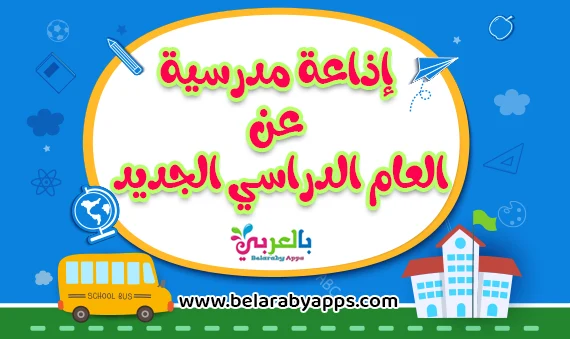 اذاعة مدرسية عن بداية العام الدراسي الجديد 1445 - 2023يمكنك بنهاية المقال تحميل فقرات الإذاعة الصباحية لبداية العام الدراسي ضمن فعاليات بداية الدراسة بالمدارس والحضانات فالعلم والمعرفة هم أساس تقدم الدول .. مع شكر خاص لكل معلمينا
فلو كان العالم دون دور العلم  لَسادَ الجهل والتخلّف بين الناسومن المعروف أن الاذاعة المدرسية الصباحية أهم عناصر الطابور المدرسي لتحفيز الصغار لبدء يوم دراسي حافل بالأنشطة والمهارات والعلوم المختلفة،
ودائما تقدم الإذاعة المدرسية من لجنة الإذاعة المدرسية على مستوى صفوف المدرسة بالفقرات مكتملة
من مقدمة وفقرة القرآن والحديث والكلمة والحكمة والدعاء ومع معلومة هل تعلم …. لنبدأ بفقرات الإذاعة المدرسية ….⇐اقرأ أيضًا:  موضوع اذاعة مدرسية عن يوم الطفل العالمي بالفقرات1- مقدمة اذاعة مدرسية عن بداية العام الدراسي الجديدالسلام عليكم ومرحباً بكم جميعًا في هذا اليوم الخاص الذي نجتمع فيه للاحتفال ببداية العام الدراسي الجديد 2023. نود أن نرحب بجميع الطلاب والمعلمين والموظفين الجدد ونتمنى للجميع عامًا مليئًا بالنجاح والتحقيقات الكبيرة.نحن نعيش في عصر تحولات سريعة، والتعليم يلعب دورًا حاسمًا في تجهيزنا لمواجهة تلك التحديات. لهذا السبب، نشجع جميع الطلاب على الاستفادة القصوى من هذه الفرصة. تذكروا دائمًا أن التعليم هو المفتاح لتحقيق أحلامكم وتحقيق أهدافكم.إلى المعلمين، نود أن نعبر عن تقديرنا وامتناننا لجهودكم الجبارة في توجيهنا وتحفيزنا. أنتم القوة الدافعة والإلهام لنا جميعًا، وسنعمل معًا كفريق واحد من أجل تحقيق النجاح.في هذا العام الجديد، سنعمل على تعزيز روح التعاون والاحترام المتبادل بين الجميع. سنبني جسور الصداقة ونعمل معًا لتحقيق أهدافنا الشخصية والجماعية.فلنكن مستعدين لبداية مذهلة للعام الدراسي الجديد 2023. دعونا نعمل بجد ونتعلم بشغف ونحقق أحلامنا بإصرار. معًا، سنصنع عامًا لا يُنسى ونكتب قصص نجاح جديدة.شكرًا لكم جميعًا، وبالتوفيق في هذا العام الدراسي الجديد! 2  ايه قرآنية عن بداية العام الدراسي الجديدوخير مانستهل به ، نستمع معاًلآيات بينات في كتاب الله العزيز عن مكانة العلم  والمعلمين والعلماء، عن فضل العلماء الذين أوتوا العلم الذي يفيد البشريةوالتي سوف يتلو على مسامعنا منها الطالب…. فليتفضل مشكوراً:قال تعالى : (اقْرَأْ بِاسْمِ رَبِّكَ الَّذِي خَلَقَ *خَلَقَ الإِنسَانَ مِنْ عَلَق *اقْرَأْ وَرَبُّكَ الأَكْرَمُ *الَّذِي عَلَّمَ بِالْقَلَمِ * عَلَّمَ الإِنسَانَ مَا لَمْ يَعْلَمْ)
⇐اقرأ أيضًا: أنشطة ممتعة للعودة إلى المدرسة للأطفال 3  حديث عن بداية العام الدراسي الجديدوبعد أن استمعنا إلى آيات عطرة من كتاب الله، سنستمع الآن إلى أحاديث نبوية عن فضل العلم على لسان الزميل :عَنْ أَبِي سَعِيدٍ الْخُدْرِيِّ عَنْ رَسُولِ اللَّهِ صَلَّى اللَّهُ عَلَيْهِ وَسَلَّمَ قَالَ:
« سَيَأْتِيكُمْ أَقْوَامٌ يَطْلُبُونَ الْعِلْمَ فَإِذَا رَأَيْتُمُوهُمْ فَقُولُوا لَهُمْ مَرْحَبًا مَرْحَبًا بِوَصِيَّةِ رَسُولِ اللَّهِ صَلَّى اللَّهُ عَلَيْهِ وَسَلَّمَ وَاقْنُوهُمْ قُلْتُ لِلْحَكَمِ مَا اقْنُوهُمْ قَالَ عَلِّمُوهُمْ » رواه ابن ماجه 247 و حسنه الألباني الصحيحة )⇐اقرأ أيضًا: موضوع تعبير عن القراءة وأهميتها بالعناصر 4 كلمة اذاعة مدرسية عن بداية العام الدراسي الجديد 1445سيلقيها على مسامعنا ناظر المدرسة فليتفضل مشكورا ...بسم الله الرحمن الرحيمالحمد لله الذي بنعمته تتم الصالحات وبفضله يتحقق النجاح والتفوق. والصلاة والسلام على أشرف الأنبياء والمرسلين، نبينا محمد وعلى آله وصحبه أجمعين.أما بعد،أعزائي الطلاب والطالبات،مرحباً بكم في العام الدراسي الجديد 1445هـ، ومرحباً بكم في مدرستنا الغالية. اليوم نجتمع لنبدأ سوياً رحلة جديدة من التعلم والاكتشاف، فلنكن مستعدين ومتحمسين لتحقيق أهدافنا وتطوير مهاراتنا.في بداية هذا العام الدراسي، نذكر أن العلم هو السلاح الأقوى الذي يمكن أن يساعدنا في تحقيق أحلامنا وتطوير مجتمعنا. إنها فرصة ثمينة لنستثمرها في تطوير ذواتنا وتعلم ما هو جديد.نود أن نشجعكم على الاجتهاد والاجتهاد ومساعدة بعضنا البعض في هذه الرحلة. لنكن متحدين لنجاحات كبيرة وتفوق مذهل. ولا تنسوا أبدًا أن النجاح يأتي من خلال العمل الجاد والاستمرارية.إلى معلمينا الأعزاء، نشكركم على تفانيكم وجهودكم الكبيرة في تقديم التعليم وتوجيهنا. إنكم مصدر إلهام لنا جميعاً ونحن ممتنون لكم على مساهماتكم في بناء مستقبلنا.أخيراً، نريد أن نذكركم بأهمية الالتزام بالقيم والأخلاق في حياتنا اليومية. لنكن دائماً مثالاً جيداً ولنحافظ على سمعة مدرستنا وسمعتنا كطلاب مثاليين.فلنتحد معاً في هذا العام الجديد لنحقق أهدافنا ونصنع ذكريات جميلة. نتمنى لكم عاماً دراسياً ناجحاً ومليئاً بالتحديات والإنجازات.شكرًا لكم وبالتوفيق للجميع!  5  اجمل ما قيل عن بداية العام الدراسي الجديد؟والآن مع الأقوال ومع الطالبـة :قيل:  اطلب العلم من المهد إلى اللحدوقال الشاعر:
تعلم فليس المرء يولد عالما **وليس أخو علم كمن هو جاهل 6 هل تعلم عن بداية العام الدراسي الجديدهل تعلم؟ بداية العام الدراسي الجديدفي كل عام، تأتي بداية العام الدراسي مع وعود جديدة وفرص غير محدودة. إنها اللحظة التي يتجدد فيها الحماس والتحفيز، حيث يعود الطلاب إلى مقاعد الدراسة بعد عطلة الصيف، جاهزين لبدء مغامرة تعليمية جديدة. هل تعلم ما يمكن أن تحمله هذه الفترة المميزة لكل منا؟تحمل الفرصة للنمو والتطوربداية العام الدراسي تمثل فرصة ذهبية للنمو والتطور. إنها اللحظة التي يمكن فيها للطلاب تعزيز مهاراتهم الأكاديمية والاجتماعية. إذا كنت طالبًا، فهل تعلم أن لديك الفرصة لاكتشاف مواهبك واهتماماتك وتطويرها؟ قد تكون هذه هي السنة التي تجرب فيها مجموعة مختلفة من الأنشطة المدرسية والاجتماعية التي تمثل اهتماماتك الحقيقية.توسيع دائرة المعرفةإن التعلم هو القوة، وبداية العام الدراسي هي بالضبط اللحظة التي يمكن فيها للجميع توسيع دائرة معرفتهم. هل تعلم أن كل يوم يمكن أن يكون لديك فرصة لاكتشاف معلومة جديدة أو فهم مفهومًا صعبًا؟ ستكون المكتبة والأستاذ وزملاء الصف أصدقاءك في هذه الرحلة المثيرة لاكتشاف عالم المعرفة.بناء الصداقات والعلاقاتتذكر أن بداية العام الدراسي ليست مجرد عودة إلى الكتب والدروس، بل هي أيضًا فرصة لبناء صداقات جديدة وتوسيع شبكة علاقاتك. هل تعلم أنه قد يكون لديك الفرصة للتعرف على أصدقاء مميزين يشاركونك الاهتمامات والأحلام؟ يمكن أن تستمر هذه الصداقات طوال حياتك.التحفيز لتحقيق الأهدافبداية العام الدراسي تأتي مع التحفيز والإلهام لتحقيق الأهداف. هل تعلم أنه يمكنك تحديد أهدافك الشخصية والأكاديمية والعمل على تحقيقها خلال هذا العام؟ استخدم هذا الوقت للتخطيط والعمل الجاد نحو تحقيق أمانيك وطموحاتك.بالتوفيق في العام الدراسي الجديدبداية العام الدراسي الجديد هي فرصة مليئة بالأمل والإمكانيات. إنها لحظة استثمار للمستقبل وتطوير الذات. لنتحفز جميعًا للاستفادة القصوى من هذه اللحظة وتحقيق النجاح في كل جانب من جوانب حياتنا. بالتوفيق للجميع في العام الدراسي الجديد 1445هـ!7 سؤال وجواب عن العام الدراسي الجديدحزر فزر بسؤال وجواب عن العام الدراسي الجديد وبداية الدراسة  نتجول مع الطالب .... بين الأسئلة وإجاباتها*من الذي أرسله النبي عليه الصلاة والسلام لتعلم لغة اليهود؟الصحابي الجليل زيد بن ثابت رضي الله عنه*من الذي أرسله النبي عليه الصلاة والسلام ليعلم أهل اليمن الدين؟الصحابي الجليل معاذ بن جبل رضي الله عنه*ما اسم الشجرة التي يصنع منها السواك؟الأراك8  عبارات عن العام الدراسي الجديدمع بداية العام الدراسي الجديد أسأل الله عز وجل أن يوفقني وإياكم زملائي الطلاب وأن يجعل النجاح والتميز حليفنا.في بداية العام الدراسي الجديد تزداد الطموحات والرغبات لتحقيق أفضل الدرجات والمستويات فاللهم اكتب لنا فيه التوفيق كله.نشعر بفرح كبير يبدأ في قلوبنا مع بداية عام دراسي جديد وجميل نلتقي فيه بالأصدقاء والزملاء والمعلمين ونتعلم شيئًا جديدًا.أجمل ما في العام الدراسي الجديد هو فرصة تحقيق المزيد من الإنجازات والنجاحات. لا يوجد شيء جميل يقارن بجمال الطّرقات الصباحية المليئة بأصوات الطلاب وصوت خطواتهم، وهم يعودون إلى مدارسهم مليئين بالعزيمة والإصرار على تحقيق التميز.9  خاتمة اذاعة مدرسية عن بداية العام الدراسي الجديدفي الختام، نتمنى للجميع عامًا دراسيًا مليئًا بالإنجازات والتحديات والنجاحات. بداية العام الدراسي الجديد هي فرصة لبداية جديدة، حيث يمكننا جميعًا أن نبني مستقبلًا مشرقًا. دعونا نستثمر هذه الفرصة بشكل جيد، ونتعلم بشغف، ونساهم في بناء مدرستنا ومجتمعنا.نشجع الجميع على أن يكونوا ملهمين ومتحفزين لتحقيق أهدافهم الشخصية والأكاديمية. لنبذل جهدنا ونعمل بإخلاص لنصنع عامًا مميزًا.فلنقف معًا كفريق واحد، طلابًا ومعلمين وإداريين، لنبني جسرًا نحو التعليم الأفضل والمستقبل الأفضل. بداية العام الدراسي تمثل بداية رحلة جديدة من التحديات والنجاحات، فلنسعى جميعًا لتحقيق أهدافنا وتحقيق أحلامنا.بالتوفيق للجميع، وكل عام وأنتم بخير!قصة مصورة عن المعلمة للاطفالقصة للأطفال عن دور المعلمة في تربية النشأ ونجاح العملية التعليمية شكرا معلمتي⇐لقراءة القصة مصورة من هنا
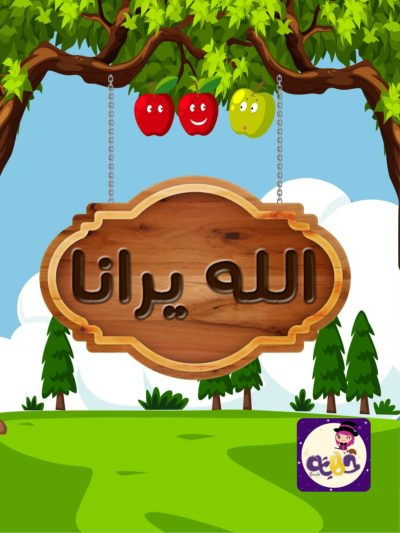 افكار توزيعات العام الدراسي الجديدبالفيديو طريقة عمل طريقة صنع نوت بوك بالورق الملون | Easy Emoji Notebook.⇐لمشاهدة فيديوها ت الكروت وبطاقات التهنئة اضغط هناقدمنا لكم في هذا المقال  اذاعة مدرسية عن بداية العام الدراسي الجديد بالفقرات كاملة ، نأمل أن نكون وفرنا كل الوسائل التعليمية لرياض الأطفال ، اترك لنا تعليقاً في حيز التعليقات أسفل الصفحة. لا تنسَ متابعة صفحة (بالعربي نتعلم) الرسمية على مواقع التواصل الاجتماعي.وعليك عزيزى الطالب ألا تسمح للبعض أن يطمس تلك اللغة من ذاكرتنا العربية، وأن تسعى لانتشار قواعد وأصول اللغة السليمة دون أى تحريف. 
نتمنى ان نكون قَد وفقنا فِي تقديم فقرات إذاعتنا
مَع أطيب الأمنيات بقضاءَ يوم دراسي رائع.
وفخر وعزة لكل عربي بلغة هويته مع دعاء بتحقيق كل الإنجازات والأمنيات بالنجاح والتفوق للجميع، دمتم في أمان وسلام وسعادةختامًا نتوجه بالشكر لكم جميعا على حسن استماعكم لنا، ونرجو أن نكون قد أسعدناكم اليوم، على امل بلقاء قريب معكم بإذن الله، نترككم في رعاية الله وأمنه،
كان معكم الطالب/ …………… فصل ...........، والسلام عليكم ورحمة الله وبركاته.⇐اقرأ أيضًا :  نماذج لافتات في اللغة العربية .. عبارات ارشادية للطلاب